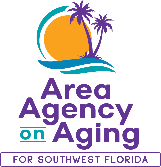 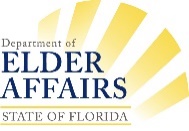 Health and Wellness Volunteer Instructor ApplicationDate:   	Name: Address:  City, State, ZIP:  Phone(s):  	Email:  Best way to contact me:  Emergency Contact Name:   Emergency Contact Phone: Gender:  	 female    	 maleBirthday (month & day): Age group:		Less than 50 yrs.		50-54 yrs.		55-59 yrs.                                               		60-64 yrs. 		65-69 yrs.		70-74 yrs.		75-79 yrs.        		80-85 yrs.          	 	Over 85 yrs.Education: 		Some high school                  		High school graduate		Some college or vocational school 		College graduate		Some graduate school		Graduate schoolOccupation or life experience: Hobbies and activities enjoyed:  Other volunteer experiences:  Do you speak more than one language?		Yes		No  If yes, what language(s):  Do you have transportation? 		Yes		No  How did you hear about our Health and Wellness programs? 		Flyer 		Newspaper 		Word of Mouth 		Presentation 		Other: Which program(s) are you interested in teaching?  Why are you interested in becoming a volunteer coach/instructor? My Basic Availability: I would be available for sessions held (select all that apply):		Monday		Tuesday		Wednesday		Thursday		FridayBest time of day: 		Mornings			Afternoons		Not sure- please call me when you are scheduling a classThe best location for me is:		Lee County 		Charlotte County 		Collier County 		Hendry County 		Glades County 		DeSoto County		Sarasota County 		Specific Area:  Additional Comments or Questions:  Thank You!Please complete application and return to Maricela Morado, Director of Programs and Planning at the Area Agency on Aging for Southwest Florida: maricela.morado@aaaswfl.org or fax to 239-652-6970